




Equality and Opportunity Monitoring Form

Here at the Tyneside Cinema we want to ensure that we receive applications from as wide a cross section of the community as possible.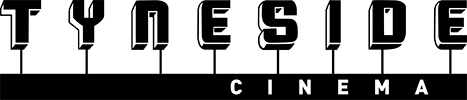 The purpose of this section is to help us monitor how well we are doing in attracting candidates from as wide a range of backgrounds as possible and to help ensure that we comply with current and future UK and European legislation on discrimination on the grounds of gender, ethnicity, nationality, age and sexual orientation.Not completing any particular questions will not affect you being considered for the relevant post.  This form will not be seen by those undertaking the selection for the post and all information will be treated in the strictest confidence. 

Non-specific information will be used for statistical analysis.  
1. Ethnicity Monitoring
  Which of the following would you describe yourself as?Ethnicity Monitoring (continued)
2. Disability Monitoring
Do you consider yourself to have a disability or a long term health condition?
What is the effect or impact of your disability or health condition?

2. Gender Monitoring

Which of the following would you describe yourself as?
3. Sexual Orientation Monitoring 

Which of the following would you describe yourself as?


4. Religion and Belief Monitoring 
Which of the following would you describe yourself as?


Thank you for completing this form. If you have any comments on how we can improve it we would be happy to receive them.Asian or Asian BritishAsian or Asian BritishAsian or Asian BritishAsian or Asian BritishBangladeshiBangladeshiBangladeshiIndianIndianIndianPakistaniPakistaniPakistaniChineseChineseChineseAny other Asian Background (please state)Black or Black BritishBlack or Black BritishBlack or Black BritishBlack or Black BritishAfricanAfricanAfricanCaribbeanCaribbeanCaribbeanAny other Black Background (please state)Mixed HeritageMixed HeritageMixed HeritageMixed HeritageWhite and AsianWhite and AsianWhite and AsianWhite and Black AfricanWhite and Black AfricanWhite and Black AfricanWhite and Black CaribbeanWhite and Black CaribbeanWhite and Black CaribbeanAny other Mixed Heritage Background (please state)Any other Mixed Heritage Background (please state)White White White BritishBritishEnglishEnglishIrishIrishScottish Scottish WelshWelshAny other White Background (please state)Prefer not to sayPrefer not to sayYesNoDescribeDescribePrefer not to sayPrefer not to sayMale FemaleTrans Prefer not to sayOther 
(Please state)HeterosexualHomosexualBisexualPrefer not to sayOther 
(Please state)BuddhistChristianChristian HinduJewishMuslimSikhPrefer not to sayOther 
(Please state)